LACOMBE MINOR HOCKEY ASSOCIATION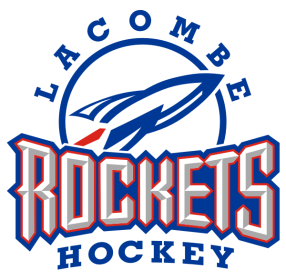 OPERATING COMMITTEE MEETINGLMH OFFICELACOMBE, ALBERTADecember 10, 2018 at 7:00pmLori McCrea called the meeting to order at 7:00pmPRESENT:Lori McCrea	Alison Stangeland	Edith McKinlay		Curtis Goulet Jody Blokland	Sheldon Klessens	Erin Fuller		Corey ShawTania Dundas	Lance Chalmers		Renee Rudolph		Kim Willington Joanne Day	Josh Smith		Jacqui RiderLori McCrea occupied the chair, Jacqui Rider acted as secretary. APPROVAL OF MINUTES Josh Smith moves “That the Committee accept the minutes Operating Committee Meeting held on November 14, 2018  as presented”.  Tania Dundas second. All in favor. Motion carriedBUSINESS ARISING FROM MINUTESAdditions to Unfinished Business - APPROVAL OF AGENDA3.1	            Additions to New Business - 3.2              Erin Fuller moves “The Committee approve the agenda as presented.”  Kim Willington second.  All in favor. Motion carried.EXECUTIVE REPORTSPRESIDENT Lori McCrea – Jacqui, Corey and myself attended the Hockey Alberta AGM in November. Great keynote speaker on Friday. Lots of useful tools and videos. Saturday they discussed super leagues and prep teams.Liam Murphy passed away. The Midget A team dedicated their home game on December 7th to him and have a memorial stickerTraining aids – can use LMH girls room to store on back ice. Coach Mentors please talk with coaches to see what is neededVolunteers – no screening process for volunteers, should there be? Might be required in the future for operating and executive members. Coaches clinic – not really well attended. Goalie clinic had 1 person for Edmonton/Calgary. 3 only from Lacombe. Smaller area game clinic was a little more attended. We need to do some work on getting “development plan” for our coaches. What is holding coaches back from attending. HA is coming to do checking clinic – proper ways to hit & absorb a hit. VICE PRESIDENT Corey Shaw – No CAHL director meeting this month. Nothing major happening. Just penalty minutes for Midget players. Peewee B – started paper work this morning to move down a tier- Travel permits going well, Initiation has games booked from now till February HA wants goalie development process REGISTRAR Jacqui Rider – affiliates completed, deadline was December 15th. TBS went really well this year. New member coats are on order. All teams back to TBS. Provincial intent deadline was December 1st. SECRETARY Shelley Vickery – AbsentTREASURER Renee Rudolph – Raffle tickets – cheques to go out when teams sell all raffle tickets. Can we hold cheques if unused ice? When do we issue cheques? GAME & CONDUCT MANAGER Josh Smith -Middle of November has been busy, dealing with a post on Facebook. We need to have consequences for these actions, follow up and come up with consequences in January. PAST PRESIDENT Paul Pearson – Absent. DIRECTORS INTRODUCTIONS.BEARS Erin Fuller – Attendance is hit and miss. Has been going really good. INITIATION Cheyne Law – Absent. Report sent in. Initiation is doing great.A couple of the teams have already gone to a few tournaments and done really well. Our own tourney is coming up and everything seems to be going smoothly. The kids are coming along really in they're skating and skills. They're improving really quickly as we knew it would. The only thing that we are concerned about is blue pucks. They keep disappearing out of our bag, and out of our locker, so we're not completely sure what to do about that.NOVICE Curtis Goulet – West Country schedule to come out for the new year shortly. Novice Major 1 doing good. Novice Major 2 getting blown out a bit. Rumblings of going to 3 divisions for Novice. HA clamping down on West Country. Out of town officials hesitant to call penalties or drop puck. ATOM Kim Somerville – Keehn – Absent.  PEE WEE Lance Chalmers - Peewee B coach mentorship? Jody will attend games. Coahces need to be honed in on yelling at officials.BANTAM Joanne Day – Bantam B attending tournament in January. Bantam A fundraiser went well. MIDGET Edith McKinlay – Midget A put in a bid to host provincials, should know by the end of the week. Struggle with injuries with Midget A. Midget B coach from another team punched one of our players. Complaint coming from our player/parent – video. Midget B new managers Brie Huston and Diana Wiebe. COMMITTEE REPORTSREFEREE-IN-CHIEF Josh Smith – Complaint came in from Bantam AA team about not call, dealt with internally. Still plugging away with Novice. ICE CONVENOR ERIN FULLER – Waiting for West Country schedule. Teams need to follow policy when rescheduling ice; they are responsible to use it, if it can’t’ be rebooked. FUNDRAISING CONVENOR - Kim Willington –Directors received an email to sent to managers regarding raffle tickets. Grocery stores has all been good. 4 outstanding AGLC applications from last year. REFEREE ASSIGNOR – Alison Stangeland – Been really busy. November 60 games booked; 42 games in December. Picked up a few new Delburne officials. 61 total officials. Senior officials out evaluating younger officials. SPONSORSHIP CHAIR Tania Dundas & Sasha Warawa – New plaques will be done shortly. MIDGET/BANTAM COACH MENTORS – Sheldon Klessens – Bantam B – Head Coach is doing well; injuries not helping. Bantam A not complaints. Midget A no chance to mentor coaches. Midget B complaints from parents about practise. Need to ask for help. Bantam AA issues with mouthing kids will be discussed and resolved. Midget AA – haven’t had a change to meet coaches. PEEWEE/ATOM COACH MENTOR – Jody Blokland – Atom chance to go to all practices and games. Peewee A going to games this weekend. BEARS/INITIATION/NOVICE COACH MENTOR – Brent Talsma – Absent. Report sent in.    I have met with initiation coaches and we had a good meeting. All is going good. A request was made to have a separate bag from bears with more blue pucks and cones. November was my novice month and as far as I can see all is good. I will be meeting with the novice coaches this month. The second year novice group will be participating in our PEP program on PD days. I was wondering what was decidedly on the foam dividers George asked for there has been other interests in them from coaches as well.SOUTH CENTRAL ALBERTA HOCKEY LEAGUE REPRESENTATIVE - Troy Rider – Midget AA approved to host playoffs in Lacombe in March. CENTRAL ALBERTA SELECTS REPRESENTATIVE -  Troy Rider – Had coaches meeting last week. All good. UNFINISHED BUSINESS             None NEW BUSINESSADJOURNMENT8.1	        Lori McCrea adjourned the meeting at 8:45pmNext meeting January 10, 2019                                                                                                                                                           --------------------------------------LORI MCCREA, PRESIDENT------------------------------------------------------------------------EXECUTIVE MEMBER(please indicate position and print name)